PLANIFICACIÓN DE INSTALACIONES DE PAJARO VALLEY UNIFIED SCHOOL DISTRICTTELÉFONO (831) 786-2100 EXTENSIÓN 304 FAX: (831) 728 - 0136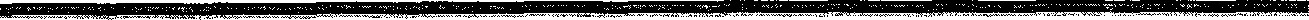      Pajaro Valley Unified School District le gustaría recordarle de la política     cuando use el estacionamiento/asfalto del distrito. Cuando se asignan estacionamientos/asfaltos a una organización, es la responsabilidad de la organización proporcionar un INODORO PORTATIL, asegurándose de que se limpie y se le dé servicio. Entendemos que esto puede causar un gasto extra para su organización. Trate de mantener el inodoro cerrado durante las horas escolares o cuando no esté en uso. Por favor, consulte con el administrador de la escuela para obtener la aprobación y la mejor ubicación para los baños portátiles. Los baños portátiles deben retirarse de las instalaciones de la escuela a más tardar una semana después de que expire el Permiso de la Instalación.Si por alguna razón el Distrito escolar tiene que actuar en un problema de baños portátiles, cualquier gasto incurrido deberá ser reembolsado por la organización antes de poder contemplar cualquier otro uso de las instalaciones.Todas las organizaciones que utilicen estacionamientos y áreas de estacionamiento limitadas deben traer un certificado de seguro de responsabilidad civil a la oficina de asignaciones de instalaciones.Se espera que las organizaciones limpien el estacionamiento/asfalto después de cada uso. Eso significa recoger su basura, ponerla en bolsas de plástico y llevarla al contenedor de basura grande.Use el estacionamiento/asfalto solo en las fechas y horas asignadas a usted; llame a nuestra oficina antes de la fecha de vencimiento para renovar el permiso si desea continuar usándolo.No use ningún equipo eléctrico sin aprobación previa de la oficina de administración de la escuela.No se permiten vehículos en áreas de césped; deben estar estacionados en el estacionamiento.  La supervisión de un adulto se debe hacer cumplir en todo momento para evitar el acceso o el daño a una parte no autorizada de edificios.No llegue antes de su hora de inicio asignada.  Absolutamente "NO se permiten bebidas alcohólicas o fumar en las propiedades de la escuela.Si alguna de las condiciones anteriores no se cumple, usted estará bajo la pena de revocación del permiso. Si tiene alguna pregunta o inquietud, llame a la oficina.	Organización: _________________________________Fecha: _______________Nombre: ___________________________Firma: ___________________